«Конструирование как средстворазвития речи у детей 
старшего дошкольного возраста»Материалы подготовлены:           Учитель-логопед высшей категории :Кучук Е.В. г. Санкт-Петербург                   Учитель-логопед первой категории: Фроловой С.А. г. Санкт- Петербург«Конструирование как средство развития речи у детей старшего             дошкольного возраста» Основными видами деятельности в дошкольном возрасте является игровая и конструктивная деятельности.КОНСТРУИРОВАНИЕ - продуктивный вид деятельности, поскольку основная его цель - получение определенного продукта. Под детским конструированием подразумевается создание разных конструкций и моделей из строительного материала, деталей конструктора, изготовление поделок из бумаги, картона, различного природного и бросового материала.                                                                                  Конструирование поможет Вам с успехом использовать игры с ребёнком для постановки и реализации многих обучающих задач, оно носит коррекционную направленность, способствует развитию не только мелкой моторики и планирующей функции речи, но и развитию речевой активности особенно для развития его речи. Критерии речевой готовности к школьному обучению:﻿Сформированность звуковой стороны речи﻿Сформированность фонематических процессов﻿Сформированность слоговой структуры слова﻿Достаточный словарный запас﻿Умение пользоваться разными способами словообразования﻿Сформированность грамматического строя речи﻿Владение связной речью﻿Речевая коммуникация﻿Сформированность мелкой моторикиПрименение Лего-конструктора позитивно отражается на качестве процесса обучения, так как способствует:закреплению (автоматизацию) звуков в ходе игры;развитию словаря;формированию/развитию грамматической составляющей; развитию связной речи;овладению звуко-буквенным анализом и слога-звуковым составом слов;знакомству с графическим образом букв при обучении грамоте; формированию пространственной ориентации, схема собственного тела (профилактика нарушения письма;тренировки тонких и дифференцированных движений пальцев и кистей рук (оказывает стимулирующее влияние на развитие Рече двигательных зон коры головного мозга).Речевые игры с Лего.      В заключении можно сказать, что конструирование является практически незаменимой игрой для любого ребёнка. Оно развивает не только логику, воображение, усидчивость, самостоятельность, но и сенсомоторную сферу (взаимо координация ощущения и восприятия с двигательной активностью), которая является неотъемлемой частью развития всех компонентов речи (фонетика, лексика, грамматический строй речи, связная речь ). Вероятно, нет идеальных игрушек, но конструкторы, сочетая в себе красоту, безопасность, прочность и бесконечную вариативность, фантазию, коммуникативные качества (умение общаться в игре). Развивают творческие способности ребенка, приближаются к идеалу.      Библиографический список.Губанова Н.Ф. Игровая деятельность в детском саду. Программа и методические рекомендации/ Н.Ф. Губанова- М.;Мозаика-Синтез. 2006Ковшиков В.А. Экспрессивная аллалия/В.А. Ковшиков.-М.; Институт общегуманитарных исследований,2001.Лусс Т.В. Формирование навыков конструктивно-игровой деятельности у детей с помощью ЛЕГО /Т.В. Лусс-Издательство; Гуманит.изд.центр ВЛАДОС.-М., 2003 Лусс Т.В. Использование ЛЕГО ДАКТА с детьми, имеющими отклонения в развитии /Т.В. Лусс//Современные проблемы изучения и воспитания детей с отклонениями в развитии; Межвуз.сб. науч.-метод.тр. Вып.3Мордовский гос.пед.ин-т; под ред. И.В. Чумаковой, Е.Л. Шиловой, Н.Н. Морозовой.-Саранск, 200.-С.162-165.Маршак С.Я. Все самое лучшее для самых маленьких/С.Я. Маршак.-М.; Издательство «АСТ»,2015.Федеральный государственный образовательный стандарт дошкольного образования, утвержденный приказом Министерства образования и науки Российской Федерации (Минобрнауки) от 17 отктября2013г. №1155.                                                                                                       ОборудованиеУстановки и деятельность1. I. «Крестики-нолики».А) Базовая пластина, (поле 3*3)Б) Блоки – кирпичи, 2 цветов по 5 фишек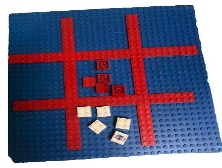  II. «Тройка».- Игроки по очереди ставят на свободные клетки поля лего-фишки, произнося свое слово- Первый, выстроивший в ряд 3 своих лего-фишки по вертикали, горизонтали или диагонали и произносивший слова на заданный звук, выигрывает.- Можно усложнить игру. Каждый игрок может ставить любую лего-фишку (из двух предложенных вариантов) и произносить слово, соответствующей лего-фишки.- Игра по принципу крестиков-ноликов, только с буквами. Игроки ставят на поле по одной букве, придумывая слово на эту букву и выигрывает тот, у кого к концу партии (когда все поля будут заполнены) получиться назвать больше слов из трех букв. 2. «Наборщик».А) Буквы из лего-конструктора (А, Б, В, Г, Д, Е, Л, М, Н, О, П, Р, С, Т, У Ц, Щ).Б) Слова: гол, два, дом, лес, сом, дар, рог, пот, луг, рот, еда, лев, сор, она, нос, вид, лоб, том, сад, пол, тон, маг, бал, сон, мул, мел, оса, дуб, год, пар, лом, суп. 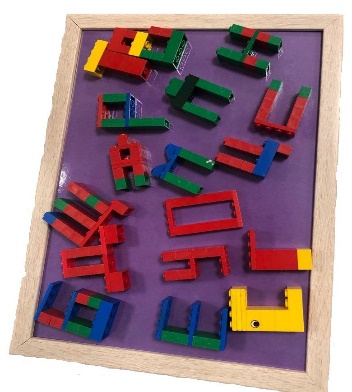 - Собрать буквы из деталей лего-конструктора (А, Б, В, Г, Д, Е, Л, М, Н, О, П, Р, С, Т, У Ц, Щ).- Придумать, слова из этих букв. 3. « Разноцветные дорожки».      Башня, арка, мост.А) Базовая пластина, (поле 3*4)Б) Блоки – кирпичики, 3 цветов по 3 фишки. 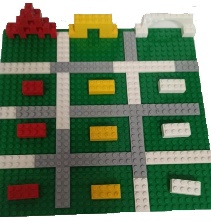 - Выложите к башне красную дорожку, к арке желтую дорожку, а к мосту белую дорожку.- Ходить можно только по вертикали или горизонтали. Каждой ход игрок, передвигая лего-фишку произносит заданное слово, соответствующие каждой фишке. Игровая партия закончена, если лего-фишки стоят на своих дорожках.4. «Числовой лабиринт». Скорочтение.А) «Таблица Шульте», Лего-блоки с цифрами (1-16).Б) Стихотворение. Т. Маршалова «Чемоданы»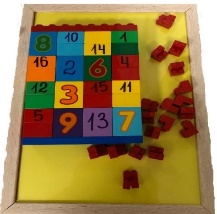 -Повторите, стишок.-Произносите, каждое слово закрывая числа по порядку лего-фишками, затем открывая числа.Чемоданы.Чистил Чижик Чемодан, Чашки Чистил, Чайник, Чан. Черепахе-Чугунок, Чистил Чибису Челнок. Четверть Часа Чаевал...ЧАС черкал, Часок Читал. Чиж читал: Чело, Чепец...Чудный Чижик! Чижик-Чтец!- Сколько всего красных кубиков в лабиринте?- Находите числа по порядку, но на нечетных называй цвет участка, а не число.- Называйте числа в таком порядке, в котором вы строили бы стену.- Вспомните, если не смотреть на лабиринт, какие числа были на желтом фоне?5. «Чашечки».I.А) Лего-чашки, 2 штуки.Б) Лего-блоки.В) Кубик.II.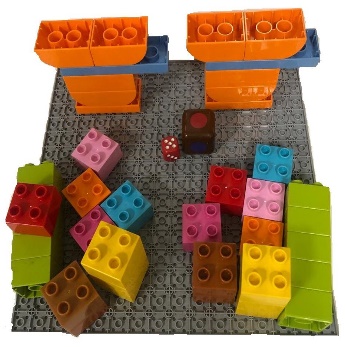 - Пара чашечек какао с маршмеллоу согреют и развлекут вас этим снежным вечером.-  По очереди бросая кубик, добавлять маршмеллоу в какао, какое количество точек выпало на кубике, называя вкус маршмеллоу  и считая его в чашке. Выигрывает тот игрок, у кого больше маршмеллоу в чашке.- Чашки с какао заполнены маршмеллоу,- Теперь бросая кубик, можно забирать маршмеллоу у друг друга из чашки, считая их.6. «Гонки в высоту».А) Лего-человечки (мальчик, девочка).Б) Лего- блоки.В) Кубик.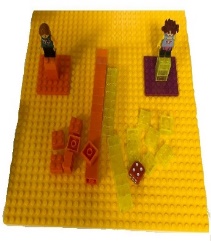 - По очереди бросая кубик, строить для своего лего-человечка пьедестал такой высоты, какое количество точек выпало на кубике. Ставит один лего-блок на другой, если называет слова по теме «Зима» или произносит слова, в которых есть звук [Ш] в начале слова и во множественном числе. После 3-10 ходов, выигрывает тот игрок, у кого лего- человечек поднялся выше.7. «Экспедиция».А) Базовая пластина.Б) Слайм.В) Лего-фигурки.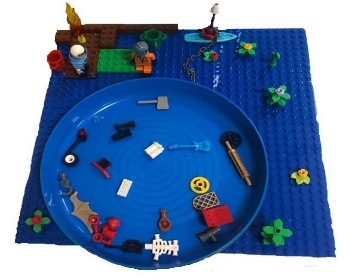 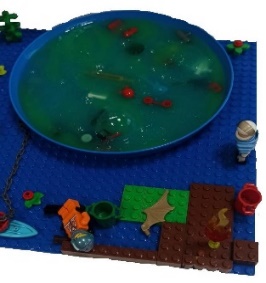 - Экспедиция обнаружила неизученное озеро.- Аквалангист выловил из озера (гитару, скелет, ...).- Водолаз обнаружил на дне озера (решётку, телефонную трубку, ...)-Рассортировать, выловленные предметы.-Положить, предметы со звуком [P] в красное ведро, а предметы со звуком [Л] в зелёное ведро.- Берегите природу. Как ей помочь? 8. «Увлекательная фонетика».А) Лего-фигурки.Б) Лего- блоки (красного, синего и зелёного цветов).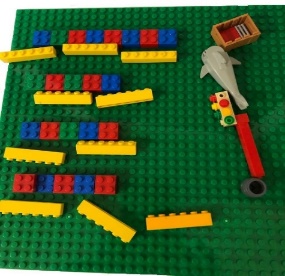 - Подберите звуковые схемы к словам. - Выложите, недостающую схему к слову.- Поделите слова на слоги и отхлопайте.- Покажи, звуки в слове жестами (гласный звук-«ладонь», твёрдый согласный звук-«кулак», мягкий согласный звук-«ребро».9. «Важная грамматика». А) Лего-фигурки (зонт, лего-человечек).Б) Лего-блоки.В) Лего-схемы (начало, середина, конец).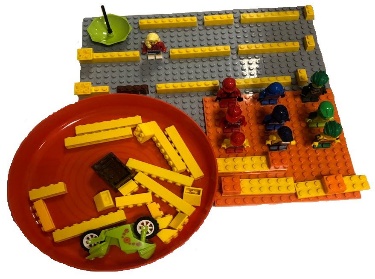 - Придумать предложение, поможет вам схема и лего-фигурки.- Каждое из слов предложения должно начинаться со звука [З] (Замершая Зоя Звонарёва зоолог, знаменитого зоопарка «Золотая зебра», забыла забрать зеленый, звездный зонт, зайти за злющей Зиной, зайкой-зазнайкой, закрыть замок). Звук [В] (Воскресным вечером Валентина Владимировна варила вкусное, вишнёвое варенье выпив воду ...) - В других предложения должно встретиться слово со звуком [Р], определите его место в слове (в начале, в середине или в конце), при помощи схемы.- Посчитайте, сколько слов в предложении?- Увеличьте, количество слов в предложении.10. «Что везут в грузовике?»А) Модель грузовика.Б) Блоки-цифры (1- 5), (1-7).В) Блоки – картинки  (экскаватор, каша, ромашки, азбука),  (мяч, светофор, зубные щетки, игрушка, волны, глаз, яблоко, будильник).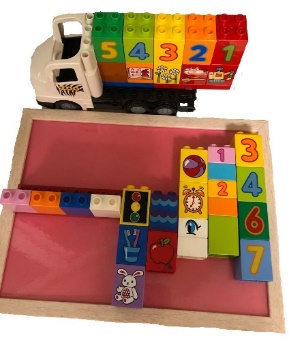 -Что тут зашифровано?- Отгадайте, какое слово получится, если составить первые звуки каждого слова и расположив их в числовом порядке.- Зашифруйте слово, воспользовавшись цифрами и блоками-картинками.11. «Лего - ребус».А) «Модель».Б) «Подвал».В) «Комната».Г) «Ниточка».Д) «Рыбак».Е) «Заноза».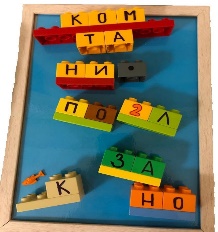 - Отгадайте, слова.- Слово, ДОМ, наоборот, и ЕЛЬ.- Первый слог ПО, цифра 2, а на конце слова буква Л.- Слог КОМ стоит НА слоге ТА.- Слог НИ, а дальше ТОЧКА.- РЫБА в конце слова буква К.- Слог ЗА за НО.12. «Хозяйка и кот» (инсценировка стихотворения В. Левановского).А) Лего-фигурки (хозяйка, коты-чёрный, серый, белый), дом, ель, цветы, собака, малыш).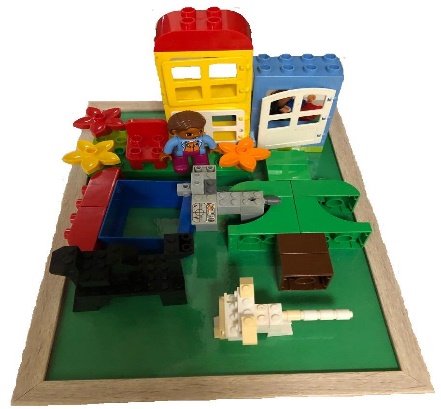 -Постройте, котов чёрного, серого и белого.- Прочитайте, стихотворение вместе по ролям (хозяйка и кот).Хозяйка            - Почему ты чёрен, кот?Чёрный кот      - Лазал ночью в дымоход.Хозяйка            - Почему сейчас ты бел?Белый кот        - Из горшка сметану ел.Хозяйка            - Почему ты серым стал?Серый кот        - Меня пес в пыли валял.Хозяйка            - Так какого же ты цвета?Чёрный кот      - Я и сам не знаю это.Обогащение словаря.- Сколько этажей в доме? Кто жители дома? Какие домашние животные у хозяйки? Что за хозяйкой? Между чем сидит женщина? Где стоит малыш?  Крыша, какая? Какого цвета?13. «Что где, кто где?»«Репка».А) Сюжет сказки из лего-деталей.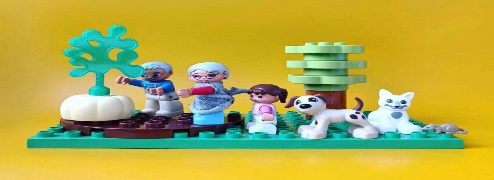 - Назовите сказку.- Кто за кем? Назовите. А если они развернуться в другую сторону, кто будет за кем?- Кто после кого?- Кто между кем?- Кто смотрит вправо?- У кого розовая блузка?- Кто самый старый, а кто самый молодой?- Кто большого размера (кошка), а кто маленького (мышка)? Поменяйте их местами и придумайте историю, которая может приключиться с ними.- Или замени предмет или героя на противоположный. Репка в сказке выросла не большая-пребольшая, а маленькая-премаленькая.14. «Что за прелесть эти сказки». Лего-сказки.Сюжет сказок из лего-деталей.А) «Дюймовочка».Б) «Принцесса на горошине».В) «Сказка о рыбаке и рыбке».Д) «Царевна лягушка».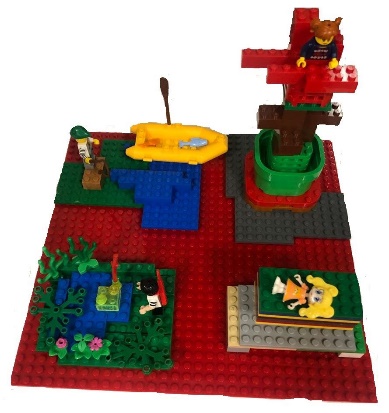 - Отгадайте сказку?- Придумайте и расскажите сказку на новый лад или с другим концом.